令和3年度　遺伝子実験施設共用実験スペース利用申請書※ 以上の部屋・設備の利用には利用者負担金が必要です。詳細は別紙をご覧下さい。※ 希望するベンチの数のみ記入してください。※ 使用するベンチの番号は現場を見ていただいたうえで調整させていただきます。ベンチ番号等は別紙見取り図をご参照ください。※ 申請は、研究室単位で行ってください。※ 年度を越えての継続利用の際も、年度初めに再申請をお願い致します。図1　温室見取り図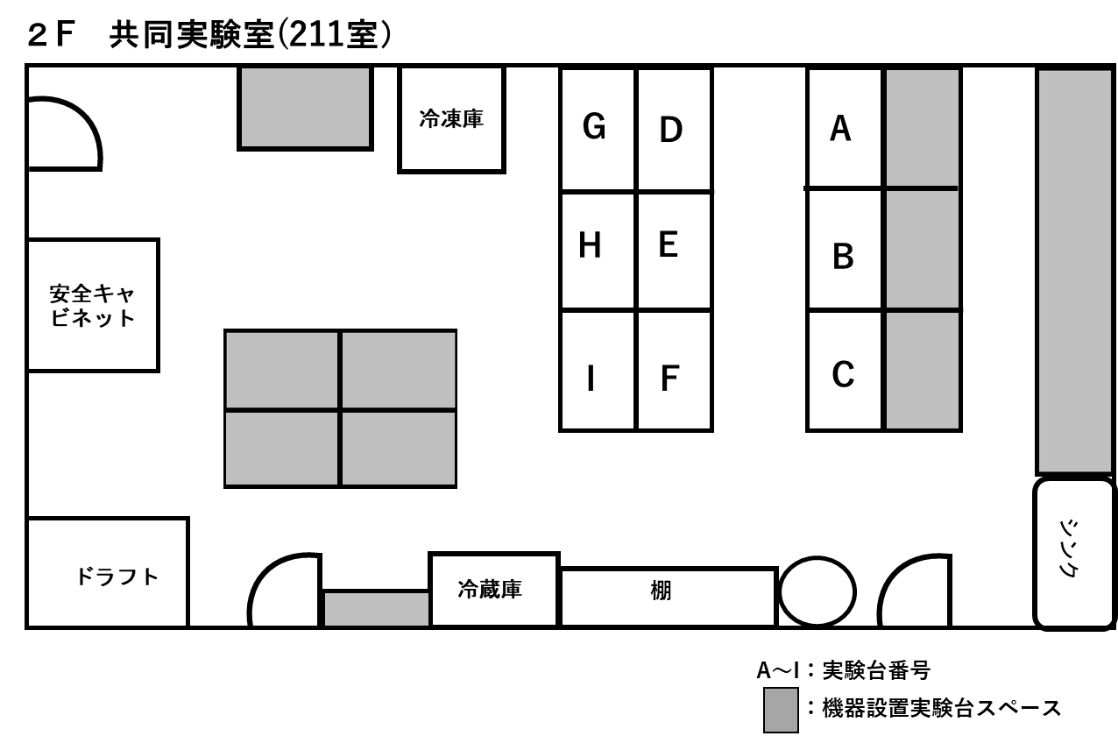 図2　地域イノベーションコアラボ(211室)見取り図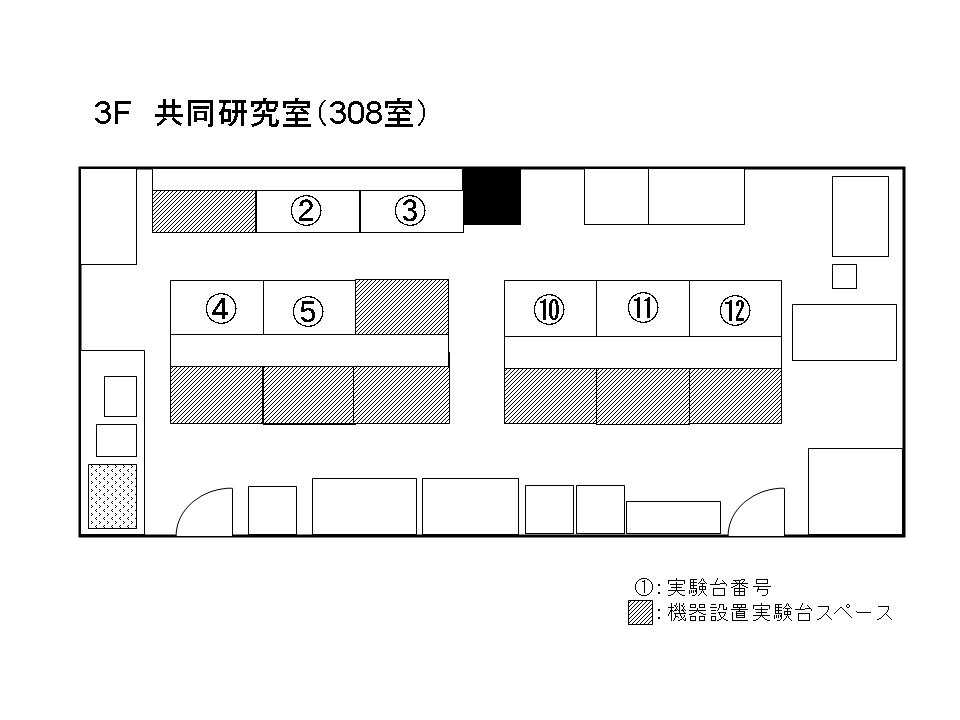 図3　共同研究室（308室）見取り図別表1　遺伝子実験施設利用者負担金*：不可の場合は運営費交付金または寄付金での支払いのみ可能；可の場合はこれらに加えて科研費、受託研究費、共同研究費等での支払いが可能申請者氏名申請年月日令和　　　　年　　　　月　　　　日部　局連絡先（内線）講座・研究室等e-mail階部屋名称使用希望実験内容使用予定人数使用希望期間１温室　　　　　　　平米　　　　　名年　　月～年　　月2地域イノベーションコアラボ2F（211室）ベンチ台数を入力してください　　　　　名年　　月～年　　月３共同研究室3F（308室）ベンチ台数を入力してください　　　　　名年　　月～年　　月３Ｐ３実験室　　　　　名年　　月～年　　月項　　　目金額（円）科研費等払い*備　　考遺伝子実験施設基本登録1,000不可登録者１名あたりDNAシーケンサー使用（AB 3130xl）300可１サンプルあたりDNAシーケンサー使用（AB 3730）10,000可48サンプルあたりDNAシーケンストータルサービス600可１サンプルあたり大量DNAシーケンストータルサービス20,000可48サンプルあたり質量分析装置使用（AB Sciex 4800plus）3,000可2時間使用あたりナノLCサービス10,000可1サンプルあたりタンパク質同定サービス（ナノLC込み）25,000可1サンプルあたり二次元電気泳動タンパク質スポット同定サービス25,000可5サンプルあたりIon Proton DNAライブラリー作製サービス	28,000可1サンプルあたりIon Proton RNAライブラリー作製サービス25,000可1サンプルあたりIon Proton small RNAライブラリー作製サービス53,000可1サンプルあたりIon Proton Ampliseq ライブラリー作製サービス30,000可1サンプル・1プライマープールあたりIon Proton ChIPライブラリー作製サービス42,000可1サンプルあたりIon PGM 400bp  318チップシーケンスランサービス140,000可1ランあたりIon Proton PIチップシーケンスランサービス83,000可1ランあたりIon Proton Human Exomeトータルシーケンスランサービス（2）205,000可2サンプル／1ランあたりIon Proton Human Exomeトータルシーケンスランサービス（8）615,000可8サンプル／4ランあたりInfiniumジェノタイピング解析サ－ビス84,000可48サンプルあたりInfiniumメチル化解析バイサルファイト処理サ－ビス（16）26,000可16サンプルあたりInfiniumメチル化解析バイサルファイト処理サ－ビス（32）44,000可32サンプルあたりInfiniumメチル化解析サ－ビス（16）80,000可16サンプルあたりInfiniumメチル化解析サ－ビス（32）84,000可32サンプルあたりInfinium解析サンプルＱＣサ－ビス210可1サンプルあたりiScan 全ゲノム遺伝子発現解析サービス199,700可12サンプルあたりiScan 遺伝子発現解析サンプルRNAＱＣサービス600可1サンプルあたりフローサイトメーター使用（FACS Canto II）200可1サンプルあたり共通使用実験台利用者負担金（月単位利用）2,000不可１ベンチ１月あたり共通使用実験台利用者負担金（年単位利用）20,000不可１ベンチ１年あたりP1温室使用講座負担金5,000不可１㎡１年あたりP3実験室使用14,400可１カ月あたり